EintrittKindMutter		Vater		Familiäre VerhältnisseBisherige Förderung (Angabe aktueller Stand, von/bis)Behandlungen/Abklärungen (freiwilliges Ausfüllen)		Ergänzende Dokumente (zwingend) Notfallblatt ausgefüllt			(Homepage Schule Läufelfingen) Betreuungsangebot ausgefüllt	(Homepage Schule Läufelfingen) Bild- und Tonrechte ausgefüllt	(Homepage Schule Läufelfingen) Laufkarte					(anfordern bei der bisherigen Schule)*Ergänzende Dokumente Sorgerechtsformular			(Homepage Schule Läufelfingen)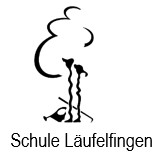 Die angegebenen Daten werden von der Schule mit grösster Sorgfalt behandelt. Jede Änderung der angegebenen Verhältnisse muss umgehend der Schule mitgeteilt werden.EintrittsdatumStufe (1. oder 2. KiGA)Zuzug von (Alte Adresse)Bisherige Schule Name, VornameGeschlechtGeburtsdatumMutterspracheAdresse des Kindes4448 LäufelfingenNationalitätKonfessionName, VornameNationalitätTelefon/HandyE-MailAdresseName, VornameNationalitätTelefon/HandyE-MailAdresseTagesbetreuung (Name, Tel.)Zivilstand Eltern verheiratet/in Partnerschaft	 geschieden/in Trennung*Sorgerechtsregelung, Pflegefamilie o.ä.*Deutsch als Zweitsprache (DaZ)VorschulheilpädagogikLogopädieIntegrative Schulungsform (ISF)Heilpädagogische FrüherziehungPsychomotorikErgo-TherapeAndereDatum, Unterschrift 